Práce s mapou – metodický listCílŽák dokáže vysvětlit, co je měřítko mapy a jak vzniká. Žák dokáže vypočítat základní úlohy týkající se měřítka mapy (např. na základě znalosti vzdálenosti na mapě dokáže určit vzdálenost ve skutečnosti apod.). Žák dokáže vysvětlit, proč je potřeba mapy různých měřítek oproti realitě zjednodušovat (zobecňovat). Žák dokáže odhadnout, jaké objekty lze nalézt na mapách různých měřítek.Žák dokáže vysvětlit, proč se mapy přenáší do roviny a proč při přechodu z kulové do rovinné plochy vzniká zkreslení. Žák pomocí mapy získává informace o prostoru, který je na mapě znázorněn. Žák zná základní mapové značky a dokáže vysvětlit princip vrstevnic a kót.Čas na přípravuVýběr úloh a aktivit z pracovního listu – 30 minTeoretický úvodModul obsahuje návrh, jak postupně seznámit žáky s nejdůležitějšími charakteristikami mapy a jejich praktickým využitím. Konkrétně seznamuje žáky s principem měřítka, zjednodušením mapy a orientací v mapě pomocí pohledu do krajiny a pomocí pohledu na krajinu z výšky. Oba přístupy pomáhají žákům pochopit princip orientace na mapě. Postupně se žáci seznamují s mapovými značkami a zákresem krajinných prvků do mapy. Návrh postupu je uveden v pracovním listě. Text psaný kurzívou lze realizovat hromadně, úkoly pro žáky jsou uvedeny obyčejným písmem.AktivityAktivita č. 1 – „Měřítko mapy“Cíl: Žák dokáže vysvětlit, co je měřítko mapy a jak vzniká. Žák dokáže vypočítat základní úlohy týkající se měřítka mapy (např. na základě znalosti vzdálenosti na mapě dokáže určit vzdálenost ve skutečnosti apod.).Potřebné pomůcky: Pracovní list – úloha 1Čas: 1 vyučovací hodinaPostup: Nejprve se žáci seznamují s principem zmenšení. Lze využít první bod v pracovním listu (část s úsečkami) nebo si hromadně vysvětlit pomocí podobných příkladů (proužek papíru/provázek/nákres třídy v měřítku apod.) Dále se žáci seznamují s příklady zmenšení a opakují si převody jednotek (nejdůležitější převody při práci s měřítkem – km, m, cm) – tyto aktivity lze opět ukazovat žákům hromadně a společně zakreslovat na tabuli nebo využít druhý bod v pracovním listu, pokud upřednostňujete samostatnou práci. V poslední části hodiny je věnován prostor konkrétním příkladům práce s měřítkem. Navržené příklady lze opět řešit hromadně nebo pomocí samostatné práce s pracovním listem (v tomto případě doporučujeme zkrátit a vybrat jen některé úkoly). Aktivita č. 2  – „Zjednodušení mapy“Cíl: Žák dokáže vysvětlit, proč je potřeba mapy různých měřítek oproti realitě zjednodušovat (zobecňovat). Žák dokáže odhadnout, jaké objekty lze nalézt na mapách různých měřítek.Potřebné pomůcky: Pracovní list – úloha 2, obrázky map (příloha 1)Čas: 20 minutPostup: Rozdejte žákům předem připravené mapy: mapu ČR, mapu okresu nebo města a jeho okolí a mapu části města/vsi. Žáci mají za úkol si mapy prohlédnout a zhodnotit, co na nich mohou vidět (můžete realizovat pomocí samostatné práce nebo hromadně). Lze využít naše mapy (viz příloha 1), nebo si připravit vlastní, které znázorňují oblast blízkou Vašim žákům. V pracovním listě jsou pro žáky připravené 2 úkoly, pomocí kterých si opakují měřítko a nově se dozvídají o zjednodušení mapy a typech map podle měřítek.Aktivita č. 3  – „Orientace v mapě“Cíl: Žák dokáže vysvětlit, proč jsou mapy přenesené do roviny a proč při přechodu z kulové do rovinné plochy vzniká zkreslení. Žák pomocí mapy získává informace o prostoru, který je na mapě znázorněn. Žák zná základní mapové značky a dokáže vysvětlit princip vrstevnic.Potřebné pomůcky: Pracovní list – úloha 3Čas: 30 – 45 minutPostup:  K úvodu do 3. části lze opět využít text z pracovního listu, a to opět buď hromadnou formou, nebo samostatně pomocí textu v pracovním listě. Při vysvětlení zkreslení při přechodu z kulové do rovinné plochy lze kromě rozložení slupky mandarinky (uvedeno v pracovním listě), společně například rozřezat nafukovacím míč s mapou světa (nebo si alespoň pustit video s ukázkou – prvních 40 s): https://www.youtube.com/watch?v=kIID5FDi2JQ).Pokud chcete problematice věnovat více času, můžete se žáky vyzkoušet aktivitu z videa: https://www.youtube.com/watch?v=o6u6kHEm3EA Následuje úkol pro žáky, ve kterém se musí pomocí obou pohledů na krajinu zorientovat a doplňovat text, případně vybírat správnou odpověď. Poslední část se věnuje znázornění nadmořské výšky v mapě pomocí vrstevnic a kót. Také v tomto případě se v pracovním listě nachází text psaný kurzívou, který lze realizovat hromadně a návrhy úkolů pro žáky, které jsou určené k samostatné práci.Příloha 1: Mapy k úloze 2 – zjednodušení mapyMapa 1 – mapa České republiky, přibližné měřítko 1:1 000 000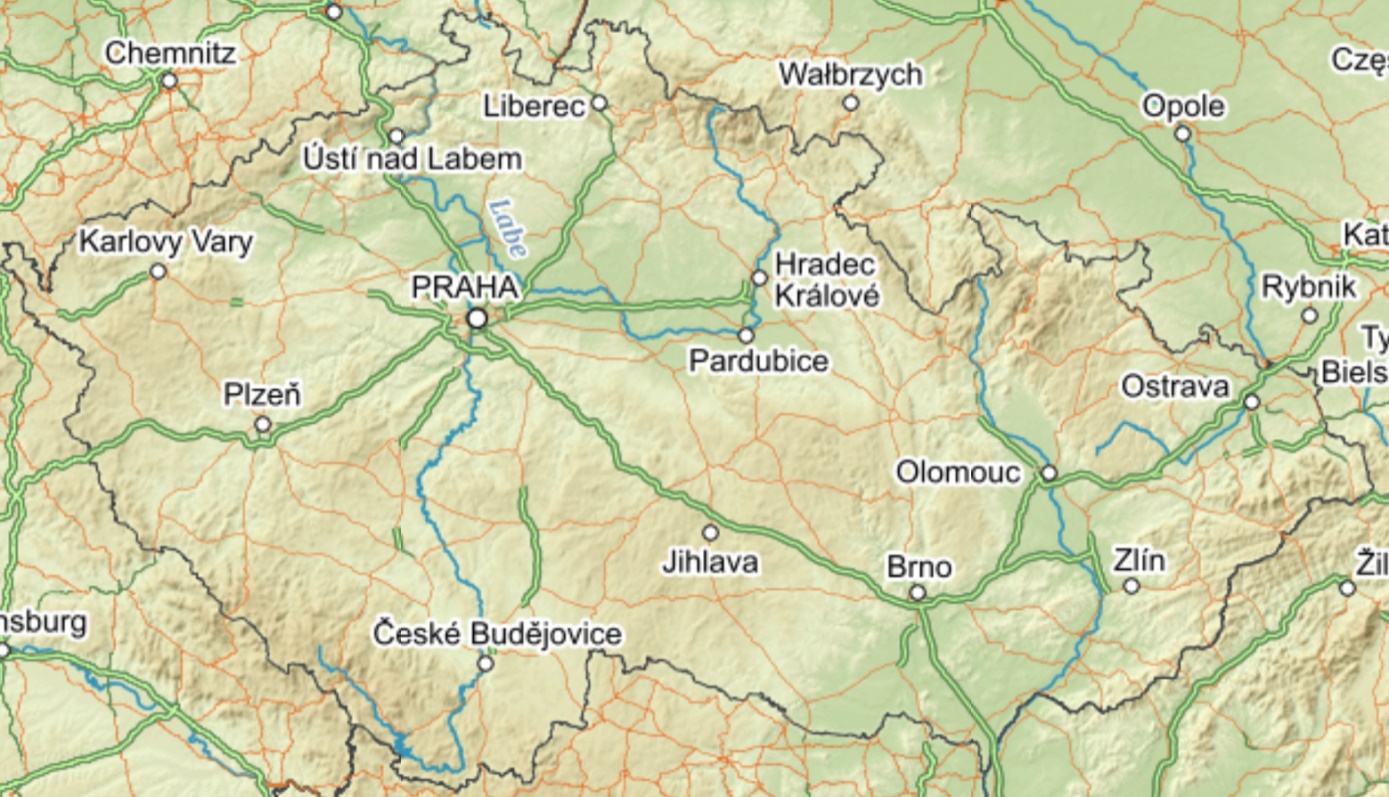 Mapa 2 – mapa města a jeho okolí, přibližné měřítko 1:100 000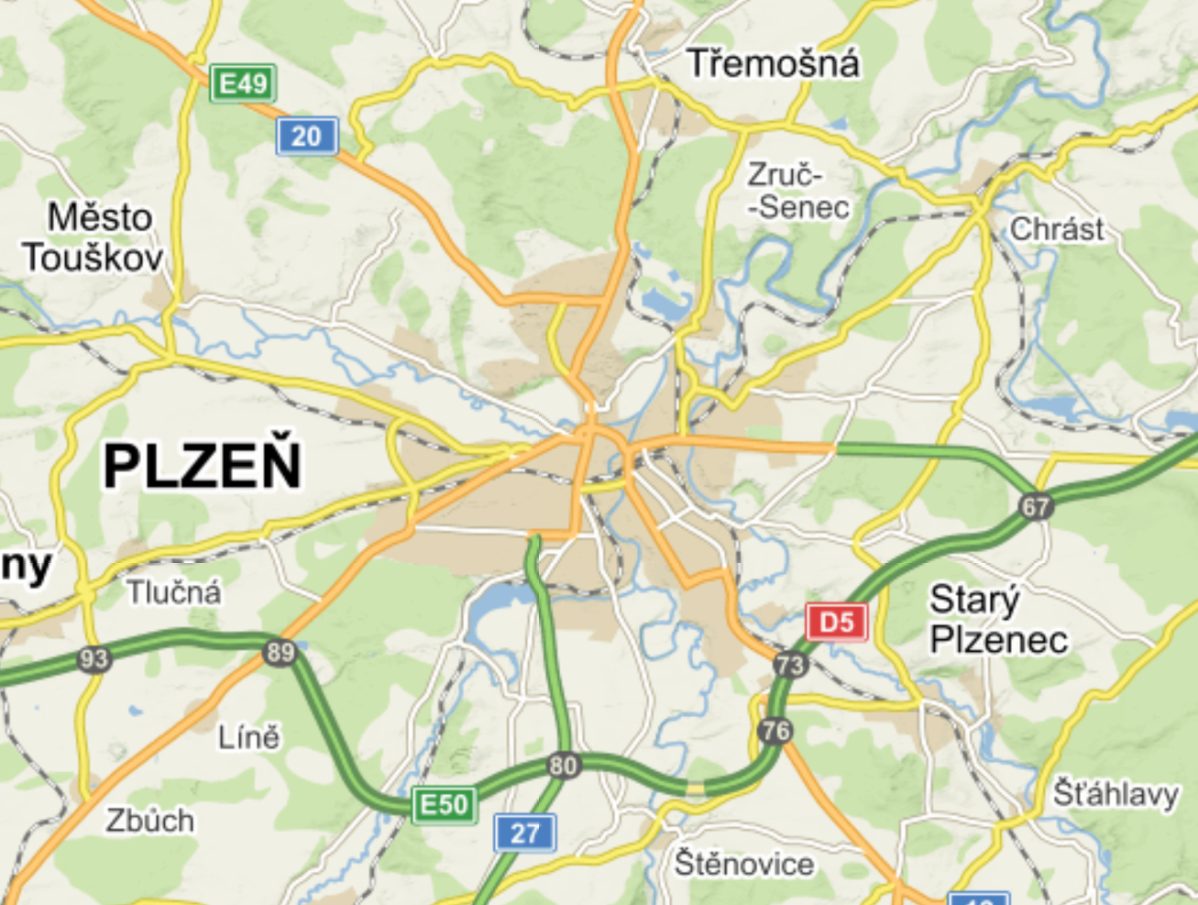 Mapa 3 – mapa části města, přibližné měřítko 1:10 000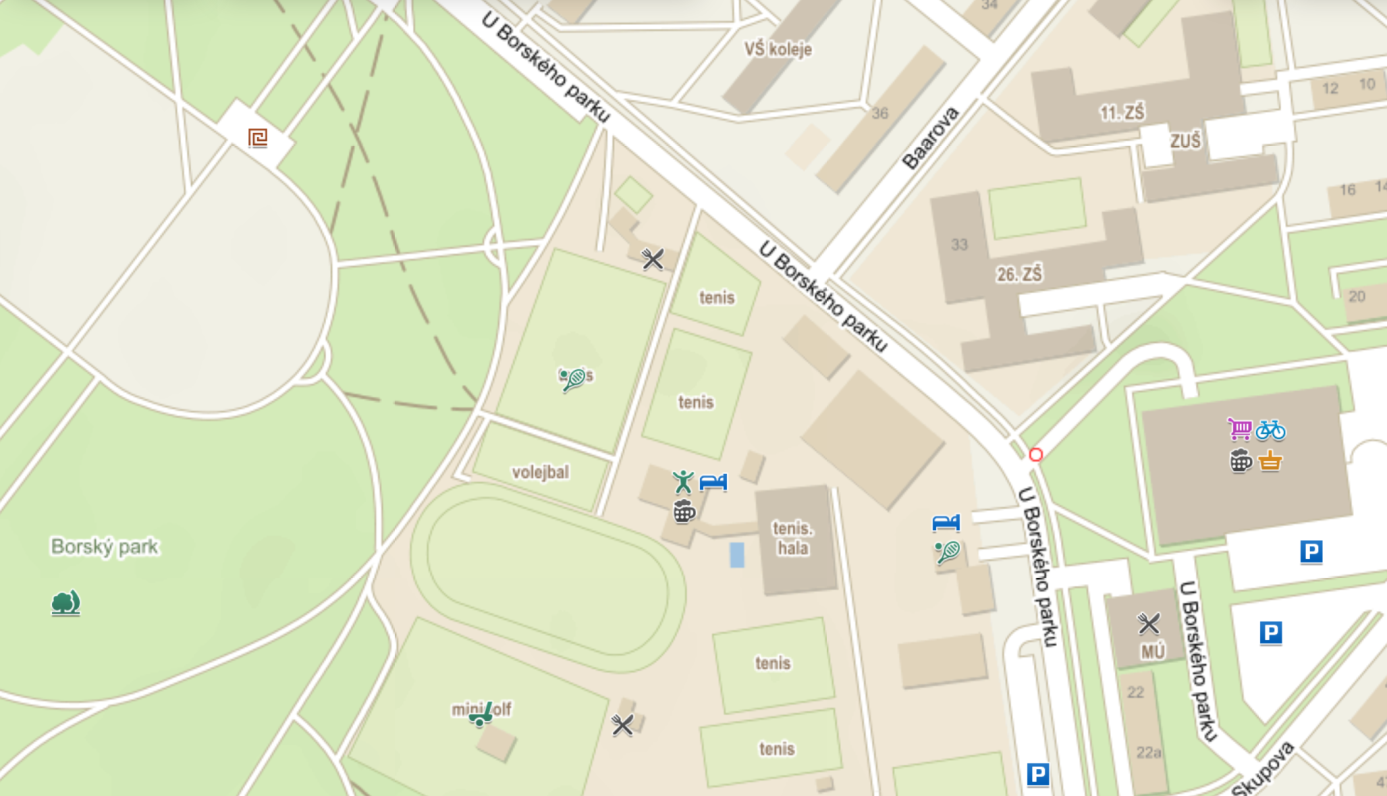 